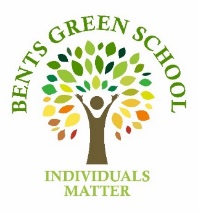 What are we aiming for students to achieve through our Food Technology curriculum? (Intent)Students will develop and deepen their knowledge and understanding of ingredients, healthy eating, and nutrition.  Students will develop and deepen their knowledge of food provenance.  Students will acquire and further develop their food skills and techniques.  Students will acquire, demonstrate, and develop the principles of food hygiene and safety.  Students will develop and deepen their knowledge of consumer food and drink choice.  Students will develop the creative, technical, and practical expertise needed to perform everyday tasks confidently.  Students will build and apply a repertoire of knowledge, understanding and skills to create and make recipes and dishes for a wide range of people.  Students will evaluate and test their ideas and the work of others.  How is the Food Technology curriculum delivered? (Implementation)Students have full access to the Food Technology curriculum which is differentiated to meet students’ learning needs and styles.  The Food Technology curriculum is designed to be challenging, appropriate to each student’s stage of development.  The Food Technology curriculum is differentiated by Pathways (Academic, Nurture, Sensory) ensuring the curriculum matches students’ needs and is relevant to their age and stage of development.    Students in Phase 3 (Y7-Y8) have up to 2 x 45 minute Food Technology lessons weekly.  Students in Phase 4 (Y9-10) take part in Food Technology on a carousel basis. Students in Phase 4 (Y11) have up to 2 x 45 minute Food Technology lessons weekly.  The Food Technology curriculum offers opportunities for cross-curricula learning, to ensure students make significant personal development, including:   Preparation for Adulthood - through accredited cooking skills units.  Forest Schools - through food provenance, growing food and cooking skills.  Maths - through understanding the value of numbers, weight, and budgeting.  Student’s literacy and language levels will be enhanced through the Food Technology curriculum as they encounter new terminology.What difference is the Food Technology curriculum making to students? (Impact)All students will be engaged in learning through the effective implementation of the curriculum.   Students will gain accreditation through the ASDAN Life Skills Challenge in Y10 and Y11.  Most students will meet or exceed their expected progress in Food Technology.   All students will be stimulated by the curriculum to develop their knowledge and skills in cooking which will support their preparation for adulthood. All students will be well prepared for their next step of learning, education, and independent living.  
 